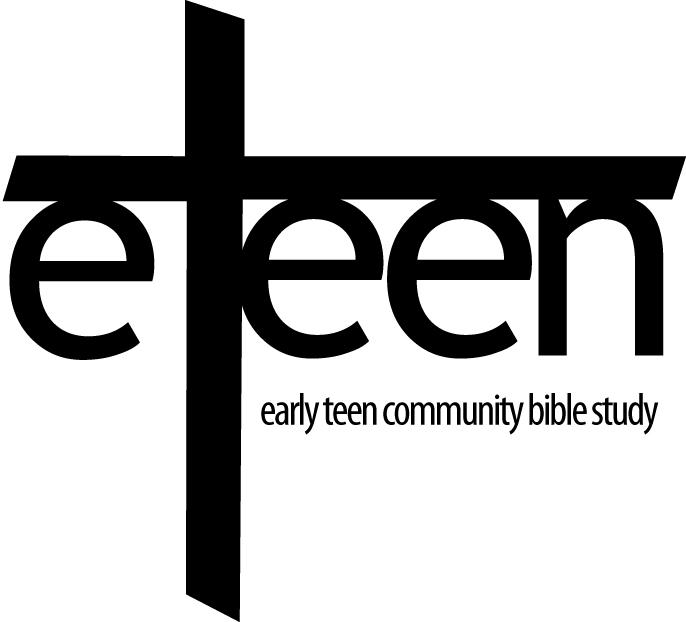 eTeen CBS 2018/2019 CalendarFALL SESSIONAug 22	Colossians – Lesson 1Aug 29	Colossians – Lesson 2Sep 5	Colossians – Lesson 3	(PJ night)Sep 12	Colossians – Lesson 4Sep 19	Off-Site Core GroupSep 26	Colossians – Lesson 5Oct 3	Colossians Review/Q&A	Bring a Friend Night	(Football night)Oct 10	Joshua – Lesson 1Oct 17	FALL BREAKOct 24	Joshua – Lesson 2	(Costume night)Oct 31 	BREAKNov 7	Joshua – Lesson 3Nov 14	Joshua – Lesson 4	(College night)Nov 21	THANKSGIVING BREAKNov 28	Joshua – Lesson 5Dec 5	Joshua – Lesson 6	Dec 12 	Christmas PartyDECEMBER 13 to JANUARY 3 – WINTER BREAKWINTER/SPRING SESSIONJan 9	Joshua Review/Q&A 	Bring a Friend NightJan 16	1 John – Lesson 1Jan 23	1 John – Lesson 2	(PJ night)Jan 30	1 John – Lesson 3Feb 6	Off-site Core Group Service NightFeb 13	1 John – Lesson 4 	(Red/White night)Feb 20	1 John – Lesson 5Feb 27	1 John Review/Q&A NightMar 6	End of Year Party/8th Grade Celebration	(March Madness night)